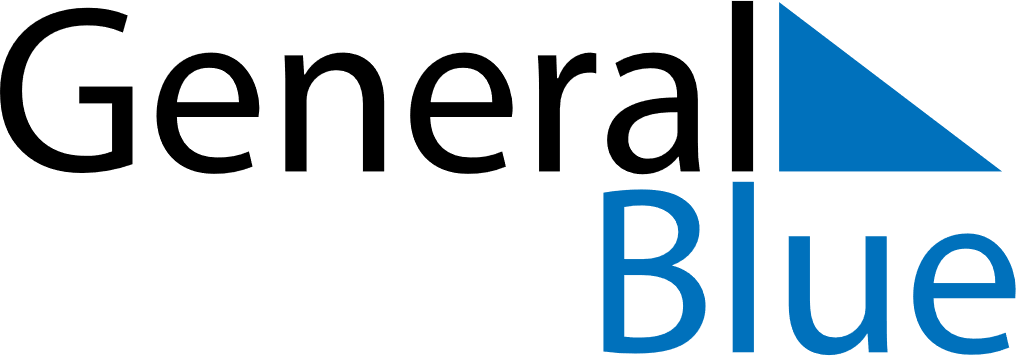 October 2022October 2022October 2022October 2022October 2022VenezuelaVenezuelaVenezuelaVenezuelaVenezuelaVenezuelaVenezuelaVenezuelaSundayMondayTuesdayWednesdayThursdayFridaySaturday123456789101112131415Day of Indigenous Resistance16171819202122232425262728293031NOTES